Rif. autorizzazione n. ………………….. del ………………………DOMANDA DI LIQUIDAZIONE MISSIONE/TRASFERTA(Da presentare entro 5 anni dalla data di fine missione/trasferta come da art. 12 del Regolamento) Il/La  sottoscritto/a…………………………………............................................................cod.fisc…………………………………………………………………………………………. e-mail …………………………………………………………………………………………..CHIEDEIl rimborso delle spese inerenti la missione/trasferta a ………………………………………………….. tenutasidal giorno ………………… ora inizio …………………….al giorno ………………….. ora fine ……………………...totale giorni …………………………………………………preventivamente autorizzata.LOCALITA’ DELLA MISSIONE/TRASFERTAIndicare ciascuna località in cui si è svolta la missione/trasfertaDISTINTA SPESE VIAGGIO DEBITAMENTE DOCUMENTATE (art.8 e art. 9 del regolamento)Per le missioni/trasferte all’estero, indicare gli importi in divisa del paese di riferimento- Nel caso di richiesta di rimborso di biglietti aerei, è obbligatorio allegare le rispettive carte di imbarco.- Nel caso di rimborso alternativo di missioni all’estero, non compete alcun rimborso per l’utilizzo dei mezzi di trasporto urbano, compreso il taxi. Sono ammesse solo le spese sostenute per il viaggio. (art. 7 punto 5 del Regolamento)- Per il personale TAB l’uso del mezzo proprio comporta il rimborso delle spese, pari al costo dell’utilizzo del treno per il percorso equivalente. (art. 8 punto 8 del Regolamento)- Per il personale docente l’uso del mezzo proprio comporta il rimborso di una indennità pari ad un quinto del prezzo della benzina vigente, nonché il rimborso del pedaggio autostradale. (art. 9 punto 4 del Regolamento)DISTINTA ALTRE SPESE DEBITAMENTE DOCUMENTATE (art.6 e art. 7 del regolamento)Per le missioni/trasferte all’estero, indicare gli importi in divisa del paese di riferimento                                                                                                                                    IL RICHIEDENTE                                                   _____________________________       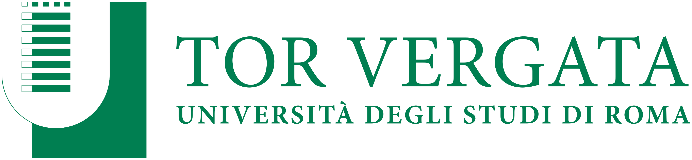 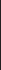 Facoltà di Economia
Dipartimento di Management e Diritto
PartenzaArrivoCittàOraDataCittà OraDataMezzo trasportoPercorsoCosto totaleUSO MEZZO PROPRIO PERSONALE DOCENTE (art.9 punto 4 del Regolamento)USO MEZZO PROPRIO PERSONALE DOCENTE (art.9 punto 4 del Regolamento)USO MEZZO PROPRIO PERSONALE DOCENTE (art.9 punto 4 del Regolamento)Pedaggi AutostradaCostoCarburanteKm percorsiCausaleImporto totale